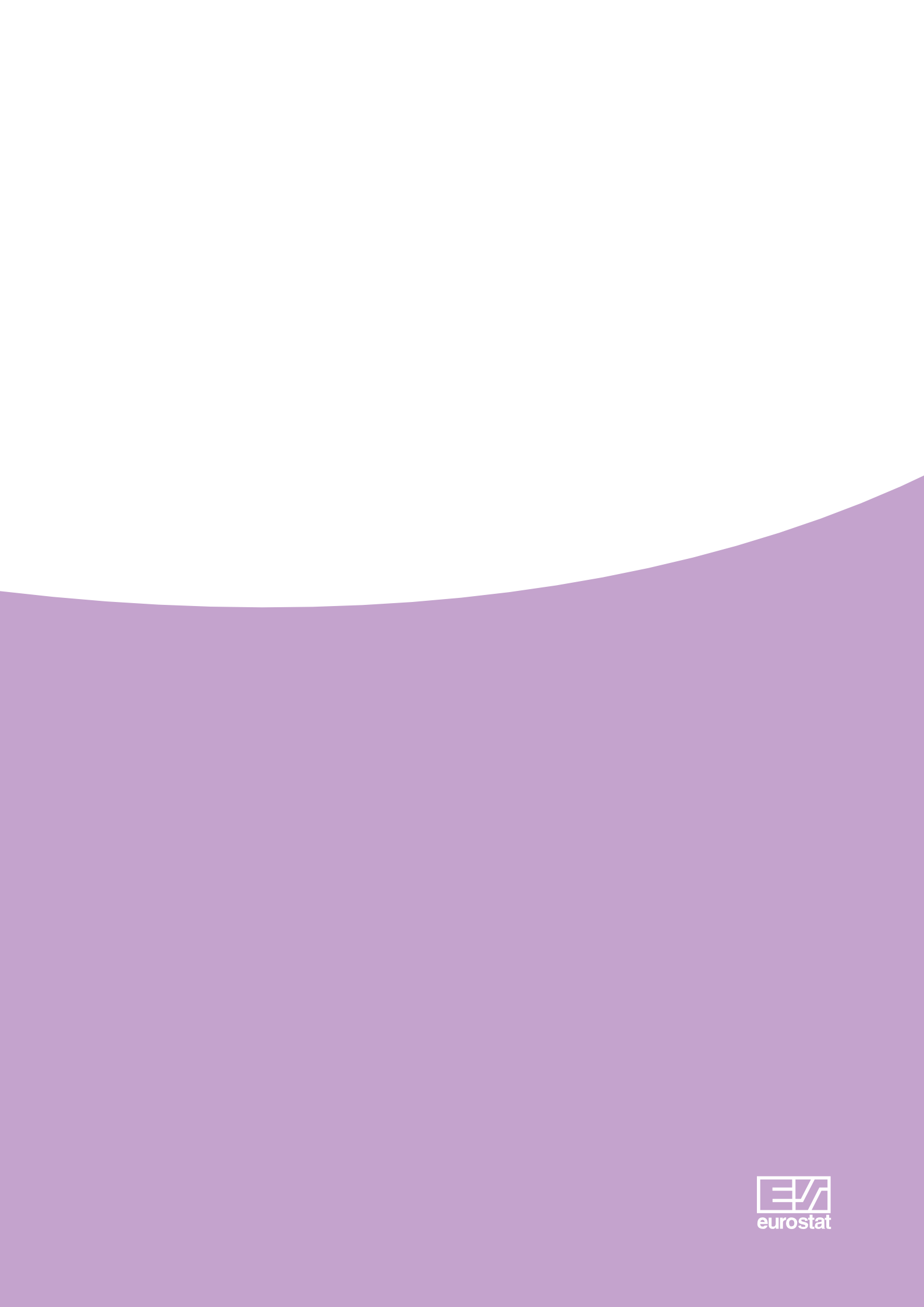 Рамки витрати-випуск у Європейській системі рахунків (ЄСР1995)розділ1ВступТаблиці постачання та споживання є невід'ємною частиною Європейської системи рахунків (ЄСР 1995 року). Вони відіграють важливу роль в рамках інтеграції національних рахунків. ЄСР 1995 повністю узгоджується із системою національних рахунків (СНР 1993), яка застосовується у всьому світі. Проте, ЄСР більше зосереджена на обставинах і даних, необхідних у Європейському Союзі. Як ключовий елемент національних рахунків, таблиці постачання та споживання забезпечують ідеальну концепцію для збалансування попиту і пропозицій. Система постачання та споживання є найкращою основою для складання ВВП як у поточних, так і в постійних цінах, в рамках комплексного підходу. Таблиці постачання та споживання є центральним елементом погодженої на міжнародному рівні системи обліку для систематичного і докладного опису економіки, різних її компонентів  зі сторін  попиту і пропозиції, а також її відносин з економіками інших країн.Рамки витрати-випуск Європейської системи рахунків (ЄСР 1995) складаються з трьох типів таблиць:Таблиці постачання, таблиці споживання тасиметричні таблиці витрати-випуск.Ці типи наборів даних формують рамки витрати-випуск, як описано у Розділі 9 в ЄСР 1995. Для таблиць застосовуються ті ж поняття і визначення, що й для всієї системи рахунків. Інтеграція таблиць постачання та споживання в ЕСР 1995 року є новою функцією системи. У ЄСР 1979 тільки симетричні таблиці  витрати-випуск були включені, як частина системи.Таблиці постачання та споживання надають детальну картину постачання товарів і послуг вітчизняного виробництва та імпортного, а  також використання товарів і послуг для проміжного споживання і кінцевого використання (споживання, зростання валового капіталу, експорт). Таблиця споживання також показує, як компоненти доданої вартості (оплата праці працівників, інші чисті податки на виробництво, споживання основного капіталу, чистий операційний прибуток) генеруються галузями вітчизняної економіки. Таким чином, таблиці постачання та споживання надають докладну інформацію про виробничі процеси, взаємозалежності у виробництві, використання товарів і послуг та генерування доходу у виробництві. Після балансування таблиці постачання та споживання забезпечують узгоджені дані, що пов'язують  виробництво, продукцію та галузі.Рамки постачання та споживання уможливлюють докладний аналіз галузей і продукції завдяки  розподілу на рахунок виробництва, рахунок товарів і послуг та рахунок утворення доходів. Ці таблиці показують структуру витрат на виробництво і дохід, отриманий у процесі виробництва, потік товарів і послуг, вироблених в рамках національної економіки, і потоки товарів і послуг з рештою світу.Класифікації в симетричних таблицях витрати-випуск збігаються з класифікаціями в таблицях постачання та споживання, оскільки перші – це трансформація других. Симетрична таблиця витрати-випуск супроводжується симетричною таблицею для вітчизняного випуску і матрицею, що показує використання імпорту. Класифікації повністю сумісні з тими, які використовуються в рамках Організації Об'єднаних Націй.Таблиці постачання та споживання і таблиці витрати-випуск  ЕСР 1995 пов’язують  продукцію і галузі. Для галузей використовується "Загальна галузева класифікація видів економічної діяльності в рамках Європейських співтовариств" (ЄКВЕД), а для продукції -  "Класифікація продукції за видами діяльності" (КПВЕД). Ці класифікації повністю відповідають одна одній. На кожному рівні з’єднання  КПВЕД показує основні продукти промисловості відповідно до  ЄКВЕД .Таблиці  постачання та споживання є також основою для одержання симетричних таблиць витрат-випуску із застосуванням певних припущень про взаємозв'язок між витратами та випуском. Симетричні таблиці витрат-випуску є основою для аналізу витрат-випуску.Рамками постачання та споживання є та частина системи національних рахунків, яка фокусується на виробництві в економіці. Вона відображає виробництво галузями, в яких потрібні проміжні продукти і первинні витрати (праця, капітал, земля). Таблиці постачання та споживання показують, де товари і послуги виробляються і де вони використовуються в проміжному споживанні, кінцевому споживанні, валовому капіталі та експорті. Рамки постачання та споживання забезпечують найбільш важливі макроекономічні показники, такі як ВВП, додана вартість, споживання, інвестиції, імпорт і експорт. Система постачання та споживання є  адекватною обліковою основою для складання узгоджених і надійних даних національних рахунків. Внаслідок рекомендується, що складання даних національних рахунків - як в поточних, так і у постійних цінах – повинні формуватися на базі системи постачання та споживання.Таблиці постачання та споживання забезпечують ідеальну основу для перевірки узгодженості статистичних даних щодо потоків товарів і послуг, отриманих з різних джерел. Вони також використовуються як основа для економічної статистики, як концептуально для забезпечення узгодженості визначень і понять, що використовуються, так і в якості системи обліку для забезпечення чисельної узгодженості даних, отриманих з різних джерел. Ця основа також дозволяє вводити в систему основні економічні дані за точно такою ж структурою, за якою основні дані можуть бути досліджені і вивчені. На додаток до ролі рамок постачання та споживання, згаданої вище, ці рамки обліку також слугують основою для різних взаємозв’язків з допоміжними рахунками, такими як Матриця Соціальних Рахунків (МСР), статистичними даними про зайнятість, зв'язками з фізичними потоками (землекористування, енергоносії ), зв'язками з іншими фізичними потоками, пов'язаними з екологічними питаннями (викиди, відходи, стічні води) та іншими формами супутникових систем для туризму, транспорту, охорони здоров'я та освіти.1.2.  Загальні риси системи постачання та споживанняТаблиця постачання і таблиця споживання складають ядро системи постачання та споживання. Спрощена таблиця постачання наведена в Таблиці 1.1. Таблиця постачання – це таблиця продукту відповідно до галузі з продуктами в рядках і галузями та імпортом – у стовпцях.Таблиця постачання показує постачання товарів і послуг за продуктами та типами постачальника, з розподілом на постачання вітчизняними галузями промисловості та імпорт з інших країн. У матриці виробництва (транспонована матриця) вітчизняний випуск галузей показаний за продуктами. Вектор імпорту  - це переліки загального обсягу імпорту країни за продуктами.Таблиця 1.1: Спрощена таблиця постачанняОстанній рядок таблиці постачання показує загальний випуск за галузями, загальний обсяг імпорту і загальний обсяг постачання. В останньому стовпчику таблиці постачання, наводиться загальний обсяг постачання за видами продукції, що складається з вітчизняних та імпортних продуктів.Первинні (основні) види діяльності галузей наводяться по діагоналі матриці виробництва, а другорядні види діяльності галузей звітуються поза діагоналлю (див. приклад у Блоці 1.1). Оскільки кожна галузь може виробляти не тільки продукти, характерні для цієї галузі, а й інші продукти, матриця виробництва вітчизняного випуску має не тільки записи даних на головній діагоналі. Виробництво продукції, характерної для галузі, називають первинним випуском, в той час як виробництво інших продуктів, не характерних для цієї галузі, називають вторинним випуском.Для того, щоб зробити розмежування між первинним і вторинним випусками галузі, зв'язок між галузями і продуктами повинен бути визначений на основі критеріїв промислового походження. Кожен продукт відноситься до однієї галузі, яка за визначенням є основним виробником цього продукту. Таким чином,  кожна галузь може бути визначена за переліком основних продуктів, які відносяться до цієї галузі. Наприклад, масло є основним продуктом молочної промисловості, так само як і оброблене рідке або тверде молоко, вершки, йогурт, сир та інші молочні продукти. Виробництво цих продуктів у молочній промисловості буде первинним випуском продукції, а виробництво немолочних продуктів (таких, як немолочні продукти харчування, будівництво або ресторанні послуги) буде вторинним випуском. Так само, виробництво молочних продуктів  в інших галузях буде їх вторинним випуском.Для складання таблиць постачання та споживання, відношення між галузями і характерними продуктами не повинні бути розроблені спеціально. Застосовувані Європейські класифікації (ЄКВЕД і КПВЕД) уже структуровані відповідно до цього принципу. Крім того, класифікації показують цей зв'язок безпосередньо в їх системі кодування.Частка вторинного випуску варіюється в різних галузях промисловості. Деякі галузі промисловості можуть мати тільки первинний випуск, в той час як інші мають значний обсяг вторинного випуску. Вторинний випуск, як правило, менший, ніж первинний випуск, оскільки одиниці класифікуються відповідно до їх основного виду діяльності. Тим не менш, обсяг вторинного випуску також залежить від рівня агрегації. Більш високий рівень дезагрегації таблиці постачання показує більш високий рівень вторинного випуску, і навпаки. Обсяг вторинного випуску також залежить від статистичної одиниці, яка використовується. У випадку підприємств, вторинний випуск буде набагато частішим і матиме набагато більшу частку  у випуску, ніж тоді, коли інформація безпосередньо збирається від місцевих одиниць із видом діяльності. Місцеві одиниці з видом діяльності – це найкраща альтернатива як найменша статистична одиниця для таблиць постачання та споживання. проте, навіть при використанні місцевих одиниць із видом діяльності, вторинний випуск буде присутній.У таблицях постачання та споживання класифікація продукції може бути більш детальною, ніж класифікація галузей промисловості. У цьому випадку система постачання та споживання є прямокутником з більшою кількістю продукції, ніж галузей промисловості. Якщо деталізація класифікацій продукції та галузей є однаковою, тоді система має квадратну форму. Наприклад, випуск молочної промисловості може бути показаний окремо в таблицях постачання та споживання по таких продуктів, як перероблене молоко, вершкове масло, йогурт та сир або тільки як один загальний продукт для всіх молочних продуктів.Таблиця постачання у Таблиці 1.1 спрощується у багатьох відношеннях. Вона не визначає класифікацію галузей і продукції, не розрізняє ринкових виробників та виробників для власного кінцевого використання та інших неринкових виробників, вона не відзначає жодні підрозділи імпорту за географічними регіонами, не визначає оцінку внутрішнього виробництва та імпорту і не включає жодні коригуючі позиції, що відображають торгівельні і транспортні націнки, податки та субсидії на продукти.Спрощена таблиця споживання Таблиця 1.2. може бути поділена на три таблиці: Таблиця проміжного споживанняТаблиця кінцевого споживання Таблиця доданої вартостіТаблиця споживання - це таблиця для продукту за галузями, з продуктами і компонентами доданої вартості в рядках і галузями, категоріями кінцевого споживання та імпортом - в стовпчиках. Таблиця споживання показує використання товарів і послуг за продуктами та типами споживання, тобто проміжне споживання за галузями, кінцеве споживання, валове зростання капіталу або експорт. Крім того, таблиця показує компоненти доданої вартості за галузями, тобто оплата праці працівників, інші податки за винятком субсидій на виробництво, споживання основного капіталу та чистий операційний прибуток.Таблиця проміжного споживання показує проміжне споживання за продуктами і галузями, таблиця кінцевого споживання показує використання продуктів для кінцевого споживання, валове накопичення капіталу та експорту, а таблиця доданої вартості показує компоненти доданої вартості за галузями. Підсумки по стовпцях проміжного і кінцевого споживання показують загальне використання за продуктами, підсумки по рядках  таблиці проміжного споживання та таблиці доданої вартості визначають загальні витрати по галузях.Колонки галузей в таблиці споживання відображають структуру витрат кожної конкретної галузі. Таблиця проміжного споживання, таким чином, визначає товари і послуги, які необхідні для виробництва первинного і вторинного випусків галузей промисловості. Ця таблиця має набагато більше записів, ніж матриця випуску, оскільки деякі продукти потрібні в багатьох галузях промисловості для виробництва їх продукції. Наприклад, електроенергія - це продукт, який потрібен у майже всіх галузях промисловості. З іншого боку, є певні продукти, які потрібні тільки в одній або декількох галузях промисловості. Прикладом є сира нафта, яка використовується тільки на нафтопереробних заводах.Таблиця 1.2: Спрощена таблиця споживанняУ таблиці проміжного споживання товари та послуги, які необхідні для виробництва первинного випуску і які необхідні для виробництва вторинного випуску, не розрізняються. Таке розмежування в більшості випадків не неможливо отримати. У більшості випадків пряме віднесення проміжних витрат до різних продуктів випуску не може бути надане респондентами. Це особливо має місце для накладних витрат. Проте, слід зазначити, що в рамках постачання та споживання, таке розмежування взагалі не потрібне.Відношення між витратами, необхідними для різних випусків є ключовим питанням для виведення симетричних таблиць витрат-випуску. У цій процедурі виведення відношення витрат-випуску моделюються на основі аналітичних припущень.Для складання таблиці проміжного споживання, повинна використовуватися та ж статистична одиниця, що й для складання таблиці постачання, бажано місцева одиниця з видом діяльності. У порівнянні з даними від корпоративних одиниць (інституційна одиниця), дані, отримані від місцевих одиниць з видом діяльності будуть більш однорідними стосовно як їх випусків, так і їх витрат.Між таблицями постачання та споживання, зберігаються два типи тотожностей. У таблиці постачання (Таблиця 1.1) і таблиці споживання (таблиця 1.2) загальний обсяг випуску по галузях дорівнює загальному витрат по галузях, а загальний обсяг постачання за видами продукції дорівнює загальному споживанню за видами продукції (див також приклад в Блоці 1.1). Процес балансування не повинен бути обмежений таблицями постачання та споживання в поточних цінах. Складання таблиць постачання та споживання в поточних і постійних цінах для послідовності років допоможе збалансувати зміни в обсягах, вартостях і цінах найкращим чином.Як і в таблиці постачання, класифікація товарів у таблицях проміжного і кінцевого споживання може бути більш детальною, ніж класифікація галузей. Однак, для таблиці споживання  повинен бути використаний той же рівень деталізації для продуктів, що й для таблиці постачання. Категорії кінцевого використання також можуть бути показані більш детально, ніж у спрощеній таблиці 1.2. Наприклад, валове накопичення капіталу може бути збільшене до інвестиційної матриці, що може визначати: галузі, які виробляють і які інвестують капітальні товари; кінцеве споживання в розбивці по індивідуальному споживанню за цілями (COICOP); або експорт за географічними регіонами.У таблиці доданої вартості наведені декілька компонентів доданої вартості, такі як, заробітна платня працівникам, інші чисті податки на виробництво, споживання основного капіталу та чистий операційний прибуток. В залежності від цінової концепції таблиць постачання та споживання, податки і субсидії на продукти повинні бути додатково представлені.Спрощена таблиця споживання не розрізняє використання товарів і послуг, які були вироблені всередині країни, від використання товарів і послуг, які були імпортовані. Це також відображає той факт, що джерела даних, що використовуються для складання таблиці споживання зазвичай не розрізняють походження товарів і послуг. Тим не менш, для аналітичних цілей, таке розмежування має велике значення, і складання окремих імпортних матриць є частиною системи.Блок 1.1:	Рамки постачання та споживання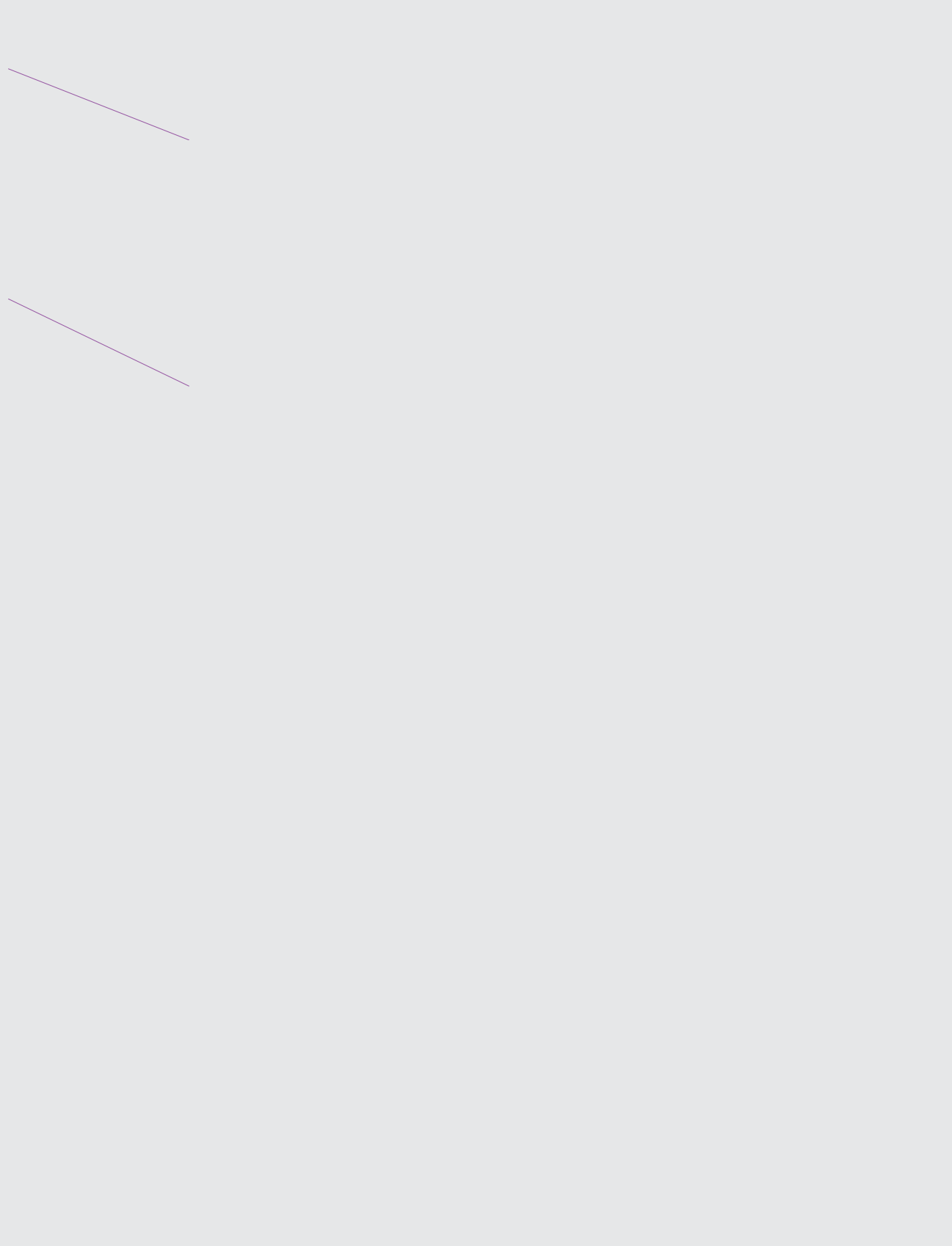 Таблиця постачанняТаблиця споживанняРамки постачання та споживанняТаблиці постачання та споживання – це таблиці продукції за галузями.Таблиця постачання показує постачання товарів і послуг за видами продукції та типами постачальника. Вона складається з випуску вітчизняних галузей промисловості і загального обсягу імпорту за видами продукції. Таблиця постачання містить матрицю виробництва вітчизняної промисловості та вектор загального обсягу імпорту.Таблиця споживання показує використання товарів і послуг за видами продукції та типами використання, тобто як проміжне споживання галузей, кінцеве споживання, валове накопичення та експорт. Вона також містить компоненти доданої вартості за галузями, тобто оплату праці працівників, інші податки за винятком субсидій на виробництво, споживання основного капіталу та чистий операційний прибуток.Рамки постачання та споживання об'єднують таблицю постачання та таблицю споживання  в одну матрицю. У рамках,  матриця виробництва таблиці споживання переноситься для створення матриці, а вектор імпорту в таблиці постачання переноситься на рядок-вектор імпорту.Дані про продукцію для укладання проміжних та кінцевих таблиць використання будуть наявні за іншою оцінкою, ніж дані для матриці виробництва таблиці постачання. Оцінка даних щодо випуску ґрунтуватиметься на цінах, за якими продукція була продана, в той час коли оцінка даних  щодо продукції для складання таблиць споживання  - на цінах, які повинні були бути сплачені покупцем продукції. Різниця між цими оціночними концепціями спричинена послугами торгівлі та транспорту між продавцем продукції і користувачем цієї продукції, а також податками і субсидіями на продукцію. Для того, щоб досягти єдиної оцінки, повинні бути розроблені окремі матриці оцінки для торгівлі і транспортних націнок, а також  податків і субсидій на продукти.Рамки обліку таблиць постачання та споживання були розроблені таким чином, що стає зрозуміло, що система обліку цілком відповідає способу, у який дані щодо випуску та витрат можуть бути спостережені та зібрані. Господарюючі суб'єкти (місцеві одиниці із видом діяльності) можуть звітувати про свій випуск, розподілений на первинну та вторинну продукцію, і вони також можуть звітувати про своє проміжне споживання за видами продукції для всієї їхньої діяльності. Проте, в більшості випадків вони не можуть повідомити про свої потреби в проміжних витратах, розподілених відповідно до того, чи вони були  використані для виробництва первинної продукції або для виробництва вторинної продукції. Для деяких витрат це може бути можливо (наприклад, сировина), але не для більшості інших необхідних витрат (особливо для накладних витрат). На щастя, в рамках постачання та споживання такий розподіл не потрібен.Як і таблиця постачання у таблиці 1.1, таблиця споживання в таблиці 1.2  спрощена у багатьох відношеннях. Вона не вказує класифікацію галузей і продукції; вона не розрізняє виробників ринку, виробників для власного кінцевого використання та інших  неринкових виробників; вона не розподіляє використання вітчизняних та імпортних продуктів, а також не зазначає оцінку даних використання.Окремі таблиці постачання та споживання також можуть бути інтегровані в одні рамки. Спрощений варіант системи постачання та споживання наведений у Таблиці 1.3. У цьому комбінованому вигляді, чітко видно два основні компоненти системи. В комбінованому вигляді рамок постачання та споживання, виробнича матриця (таблиця продукції по галузях) таблиці 1.1 була перенесена у відповідну створену матрицю (таблиця галузей за продукцією), а стовпці імпорту таблиці постачання - у рядок-вектор.Як згадувалося вище, як для галузей промисловості, так і для видів продукції, можна спостерігати наступні рівності:Випуск за галузями = витрати за галузямиЗагальне постачання за видами продукції = Загальне споживання за видами продукції.Випуск кожної галузі дорівнює сумі проміжного споживання плюс додана вартість. Для кожного продукту, постачання (випуск плюс імпорт) дорівнюють сумі проміжного споживання, кінцевого споживання, валового накопичення капіталу та експорту.Таблиця 1.3: Спрощені рамки постачання та споживання= не застосовується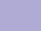 Блок 1.2:	Таблиці постачання та споживання для вітчизняного виробництва та імпорту 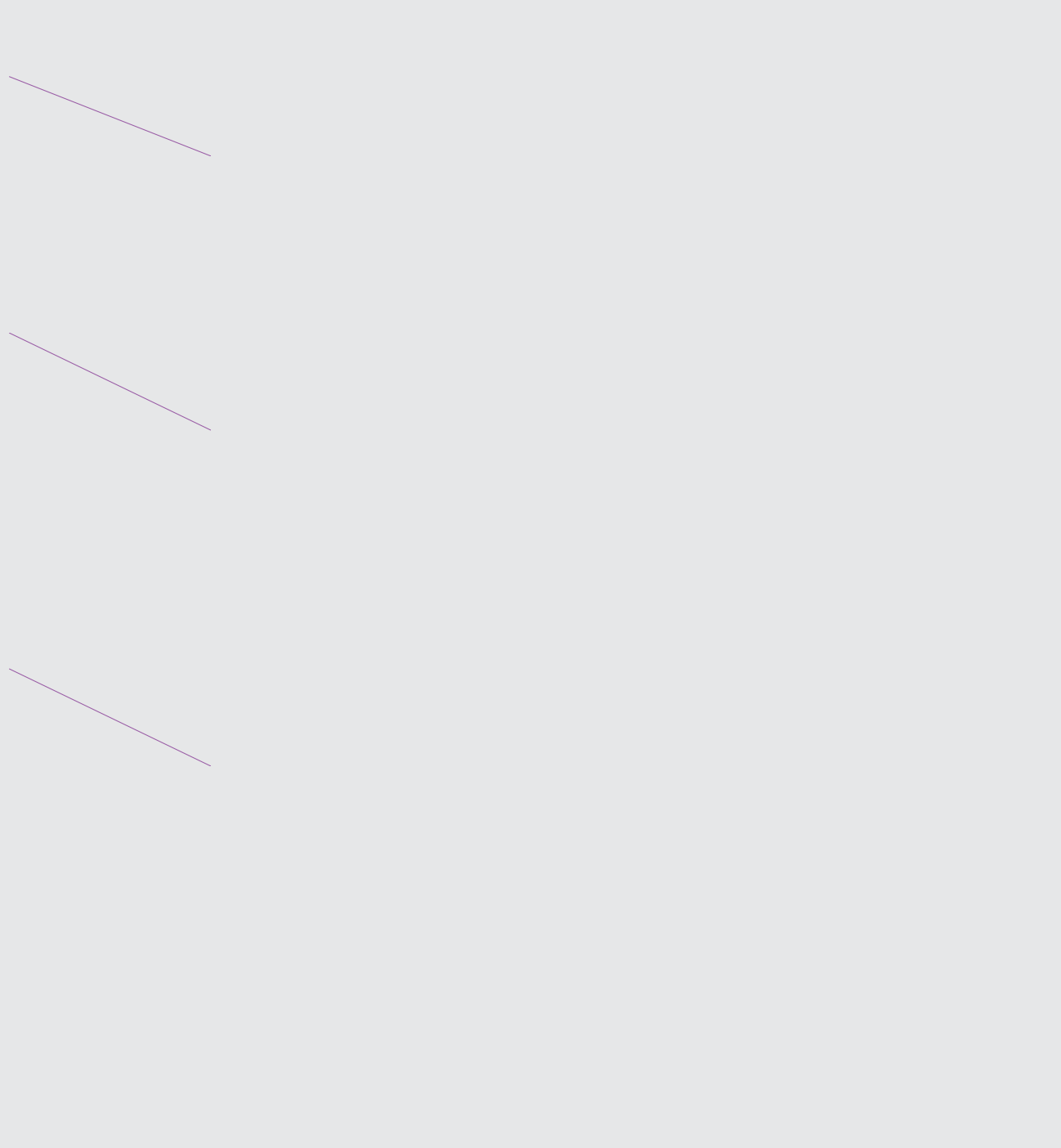 Таблиця постачанняТаблиця споживання для вітчизняного виробництваТаблиця споживання для імпортуТаблиця постачання визначає вітчизняну пропозицію галузей за видами продукції у матриці виробництва. Два вектори-стовпці для внутрішньої пропозиції та імпорту становлять спільну пропозицію продукції.Таблиця споживання вітчизняного виробництва була отримана шляхом вирахування імпорту таблиці споживання з таблиці загального споживання Блок 1.1. Вона визначає вимоги до випуску галузей  з погляду вітчизняних напівфабрикатів, імпортованих проміжних і первинних ресурсів (додана вартість). Вона також визначає використання вітчизняних продуктів для проміжного і кінцевого використання.Таблиця споживання імпорту включає інформацію про використання імпортованої продукції для проміжного споживання і кінцевого споживання.Невеликий числовий приклад для основних елементів рамок витрат-випуску ЄСР 1995 представлений  чотирма блоками. У Блоці 1.1 рамки постачання та споживання наводяться для чисельного прикладу. У Блоці 1.2 таблиця споживання розділена на таблицю споживання для вітчизняного виробництва і таблицю споживання для імпорту. У Блоці 1.3 відповідні таблиці витрат-випуску представлені у виді продукції за класифікацією  видів продукції. У Блоці 1.4 відповідні таблиці витрат-випуску включені у галузі промисловості за класифікацією галузей.Загальні риси симетричних таблиць витрат-випускуТаблиці постачання та споживання слугують не тільки статистичним, а й аналітичним цілям, особливо коли таблиці постачання та споживання перетворюються на симетричні таблиці витрат-випуску. Як уже згадувалося вище, таблиця проміжного споживання показує використання товарів і послуг для кожної галузі, які були необхідні для виробництва первинного і вторинного випусків галузі. Для аналітичних цілей, припущення про відношення між витратами та випуском необхідні незалежно від того, чи продукти були вироблені основною галуззю промисловості або  іншими галузями, як їх вторинний випуск.Складання таблиць витрат-випуску - це аналітичний крок. Для трансформації таблиць постачання та споживання у симетричні таблиці постачання та споживання необхідно зробити різні припущення, а іноді й коригування. Формат симетричних таблиць постачання та споживання може бути зроблений на основі класифікації для кожної галузі або для кожної продукції.Перетворення таблиць постачання та споживання на симетричні таблиці постачання та споживання може базуватись на наступних чотирьох основних припущеннях. Таблиці витрат-випуску по кожному виду продукціїПрипущення технології вироблення продукції (Модель А)Кожний продукт виробляється окремим спеціальним способом, незалежно від галузі, де він виробляєтьсяПрипущення технології виробництва (Модель B)Кожна галузь має власний спосіб виробництва, незалежно від асортименту продукції, який вона виробляє. Таблиці витрат-випуску по кожній галузіПрипущення фіксованої структури продажів галузі (Модель C)Кожна галузь має свою специфічну структуру продажів, незалежно від асортименту продукції, який вона виробляє.Припущення фіксованої структури продажів продукції (Модель D)Кожний продукт має свою власну структуру продажів, незалежно від галузі, в якій він виробляється. Перші два припущення можуть бути застосовані для складання таблиць витрат-випуску по кожному виду продукції. Припущення технології вироблення продукції (Модель А) передбачає, що кожен продукт має свою специфічну технологію, незалежно від галузі, яка виробляє цей продукт. Припущення технології виробництва галузі (Модель B) передбачає, що кожна галузь має свою специфічну технологію виробництва (в частині витрат), незалежно від асортименту продукції цієї галузі. Поєднання двох припущень може також бути застосоване шляхом впровадження комбінованого припущення технології.Трансформація таблиць постачання та споживання в симетричні таблиці витрат-випуску по кожній галузі базується на припущеннях структури продажів. Припущення фіксованої структури продажів галузі (Модель C) передбачає, що кожна галузь має свою специфічну структуру продажів, незалежно від асортименту її продукції. Припущення фіксованої структури продажів продукції (Модель D) передбачає, що кожен продукт має свою специфічну структуру продажів, незалежно від галузі, в якій він виробляється. Вибір відповідного типу таблиць витрат-випуску (по кожному виду продукції або по кожній галузі) залежить від конкретного завдання економічного аналізу. Система постачання та споживання пропонує гнучке рішення. Таблиці витрат-випуску по кожній галузі ближче до статистичних джерел і фактичних ринкових операцій. Таблиці витрат-випуску по видам продукції вважаються більш однорідними за структурою витрат і видами виробничої діяльності.Якщо компілюються таблиці витрат-випуску за видами продукції, теоретичні міркування показують, що «Припущення технології продукції» (Модель А) є доречнішою, ніж «Припущення технології галузі» технології (Модель B).  Також визнано, що «Припущення фіксованої структури продажів продукції» (Модель D) більш доречна, ніж «Припущення фіксованої структури продажів галузі» (Модель C), якщо метою є складання таблиць витрат-випуску по кожній галузі.  Таблиці витрат-випуску - це аналітичні таблиці, які були отримані з системи постачання та споживання. Трансформація таблиць постачання та споживання у таблиці витрат-випуску показана на малюнку 1.1.Малюнок 1.1: Трансформація таблиць постачання та споживання у таблиці витрат-випускуТаблиця постачання          Таблиця споживання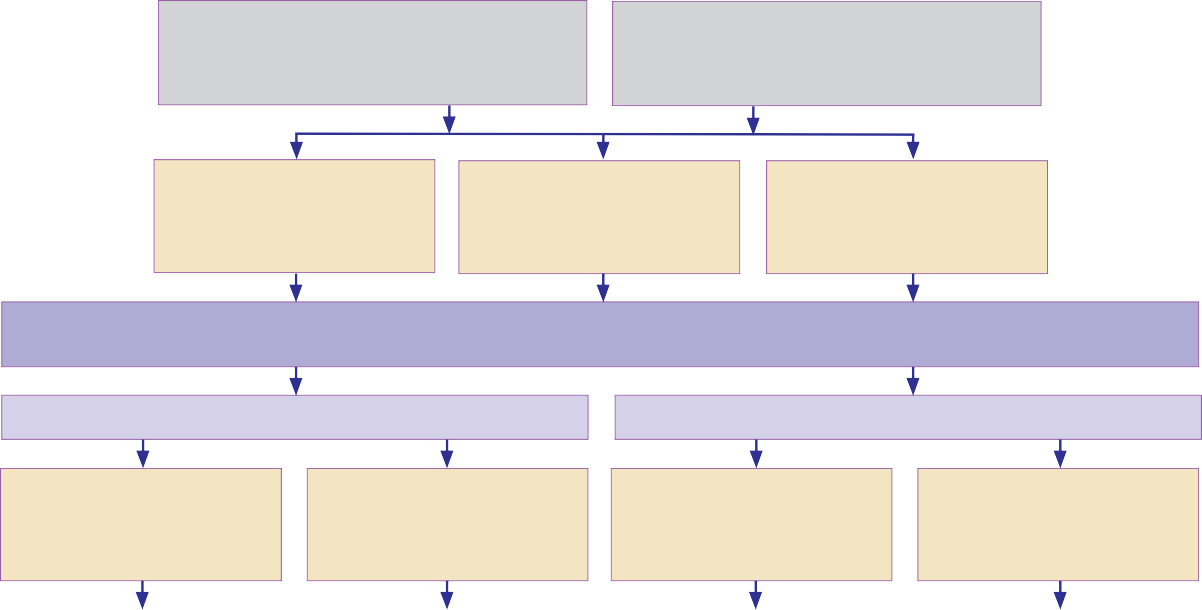 Матриця виробництва                Таблиця споживання 	  Таблиця споживання                                                                    для імпорту                                 для вітчизняного випускуТрансформація таблиць постачання та споживання у симетричні таблиці витрат-випускуПрипущення технології                          Припущення фіксованої структури продажів Модель A	Модель B	Модель C	Модель DПрипущення технології продукціїПрипущення технології галузіПрипущення фіксованої структури продажів галузіПрипущення фіксованої структури продажів продукціїПроцедура трансформації перетворює систему продукту за галузями в таблицях постачання та споживання в систему по кожному виду продукції або в систему по кожній галузі. У ЄСР 1995, просувається складання таблиць витрат-випуску по кожному виду продукції. Перетворення таблиць постачання та споживання у симетричні таблиці витрат-випуску не обов’язкове, якщо не спостерігається вторинний випуск. У цьому випадку вимоги до проміжного споживання повністю визначаються основним видом діяльності. В такому випадку матриця виробництва в таблиці постачання має записи даних тільки по основній діагоналі, а таблиці споживання еквівалентні таблицям витрат-випуску.У Таблиці 1.4 таблиця по кожному виду продукції показана в спрощеному вигляді. Відношення між випуском і витратами – це зараз відношення між продуктами і первинними витратами, необхідними для виробництва продукції в однорідних одиницях виробництва.Таблиця 1.4: Спрощена симетрична таблиця витрат-випуску (по кожному виду продукції)У випадку таблиць витрат-випуску, два типи рівностей у системі постачання та споживання наразі зводяться до одного типу рівності. Для симетричних таблиць витрат-випуску є характерним, що для кожного виду продукції або галузі витрати дорівнюють випуску, і що загальний обсяг постачання дорівнює загальному обсягу споживання.Загальний обсяг постачання за видами продукції = Загальний обсяг споживання за видами продукціїЗагальний обсяг витрат за видами продукції = Загальний обсяг випуску за видами продукції Значення загального обсягу постачання і загального обсягу споживання за видами продукції все ще такий же, як в таблицях постачання та споживання. Структури, які базуються на галузях, перетворюються на структури, які базуються на продукції. При цій трансформації дані кінцевого  споживання залишаються незмінними.Трансформація тільки переорганізовує таблицю проміжного споживання на основі матриці виробництва шляхом застосування певних аналітичних припущень щодо відношень між первинними і вторинними випусками.Блок 1.3:	Таблиці витрат-випуску по кожному виду продукції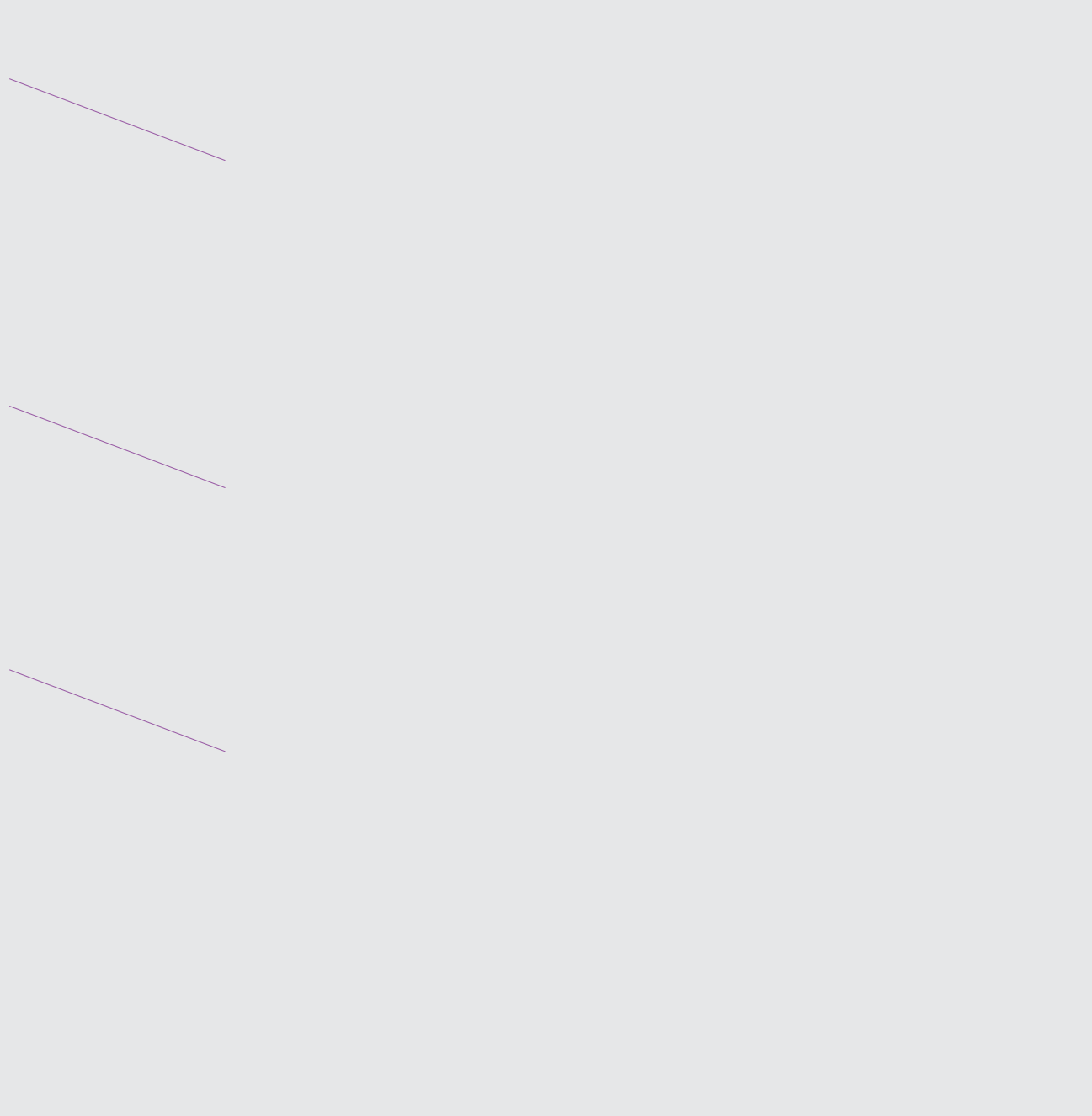 Таблиця витрат-випуску для вітчизняного виробництва (по кожному виду продукції)Таблиця витрат-випуску для імпорту (по кожному виду продукції)Таблиці витрати-випуск з таблиць постачання та споживання (по кожній галузі)У таблицях витрат-випуску по кожному виду продукції всі витрати відносяться до однорідних виробничих одиниць. Вони виводяться з системи постачання та споживання на основі аналітичних припущень.Таблиці витрат-випуску вважаються більш однорідними, але більш віддаленими від статистичних джерел, ніж таблиці витрат-випуску по кожній галузі промисловості.Симетрична таблиця постачання та споживання – це матиця по кожному продукту або по кожній галузі, що описує вітчизняні виробничі процеси та операції з продукцією національної економіки в найдрібніших подробицях. Симетрична таблиця переорганізовує таблицю постачання і таблицю споживання в одну таблицю. Виведення симетричних таблиць витрат-випуску з системи таблиць постачання та споживання виявить невідповідності і недоліки системі постачання та споживання. У цьому відношенні існує також зворотній зв'язок симетричних таблиць витрат-випуску з таблицями постачання та споживання, і навпаки.Блок 1.4:	Таблиці постачання та споживання по кожній галузі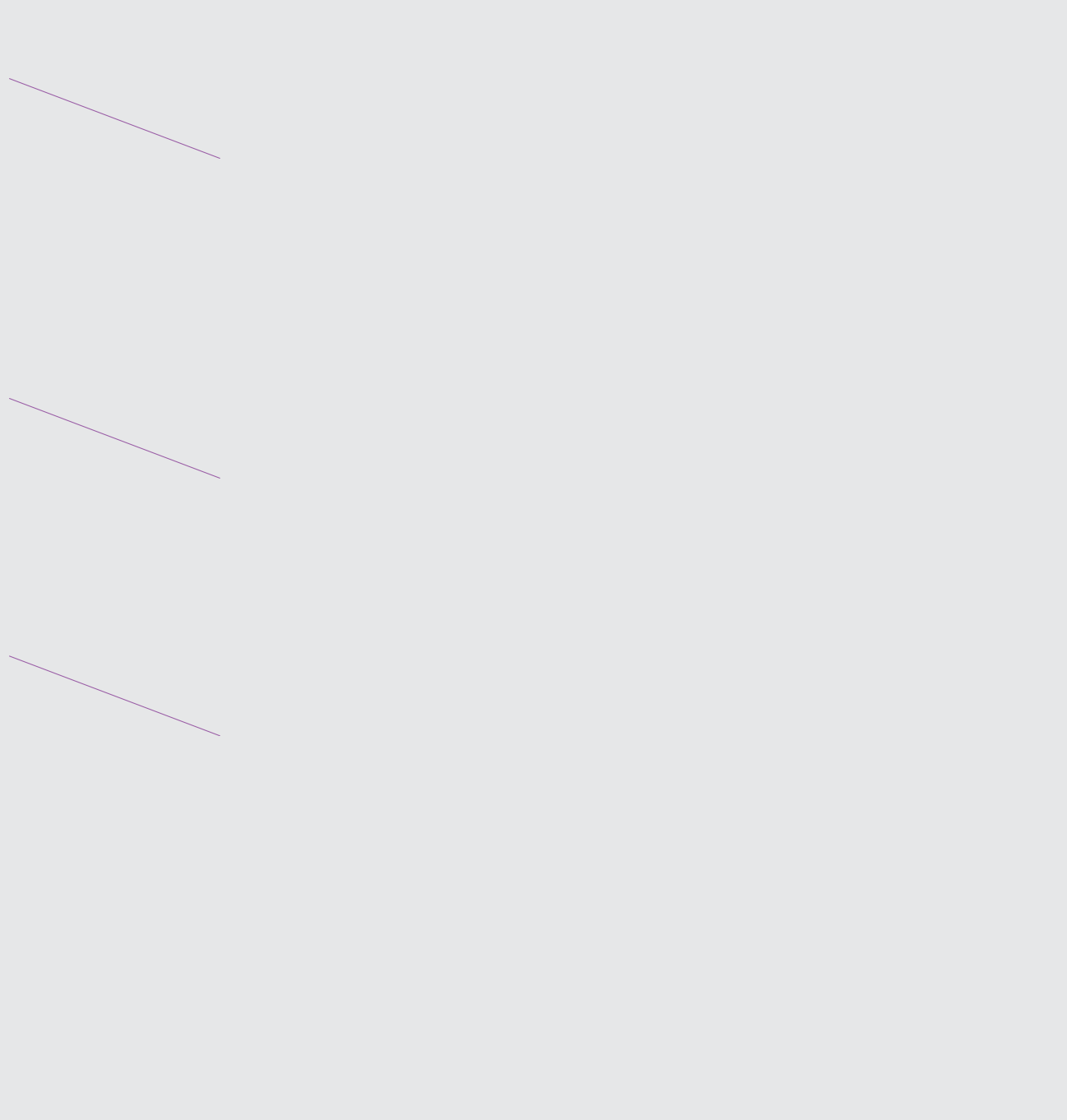 Таблиці витрат-випуску для вітчизняного виробництва (по кожній галузі)Таблиці витрат-випуску для імпорту (по кожній галузі)Таблиці витрат-випуску з таблиць постачання та споживання (по кожній галузі)У таблицях витрат-випуску по кожній галузі випуски віднесені до галузей промисловості. Вони виводяться з системи постачання та споживання на основі прагматичних припущень. Проміжний випуск галузей складається з випуску галузей, а не продукції.Таблиці витрат-випуску по кожній галузі менш однорідні, але ближчі до статистичних джерел і фактичних спостережень, ніж таблиці витрат-випуску по кожному виду продукції.Існує одне велике концептуальне розходження між симетричною таблицею витрати-випуск і комбінованою таблицею постачання та споживання. У таблицях постачання та споживання, статистика відносить види продукції до промисловості, в той час як у симетричних таблицях витрат-випуску, статистика відносить види продукції до видів продукції (однорідні виробничі одиниці) або галузі (випуск галузі) до галузей. Для симетричних таблиць витрат-випуску характерно, що і класифікація видів продукції, і класифікація галузей застосовуються і для рядків, і для стовпців.Новими елементами таблиць постачання та споживання є додаткова інформація для кожного сектору накопичення основного капіталу, основних фондів і витрат на робочу силу (осіб). Ця додаткова інформація забезпечує ключовий зв'язок для аналізу продуктивності. Додаткові дані додаються до таблиць споживання щорічно, а іноді навіть щоквартально. В результаті, для кожної галузі надається не тільки детальна інформація про всі витрати (проміжне споживання, додана вартість), але також  і додаткова інформація про поточний інвестиційний капітал і робочу силу. У майбутньому, додаткові дані можуть бути поширені для охоплення інших питань навколишнього середовища, таких як енергія, викидів та інші відходи.Блок 1.5:	Трансформація таблиць постачання та споживання та таблиць витрат-випуску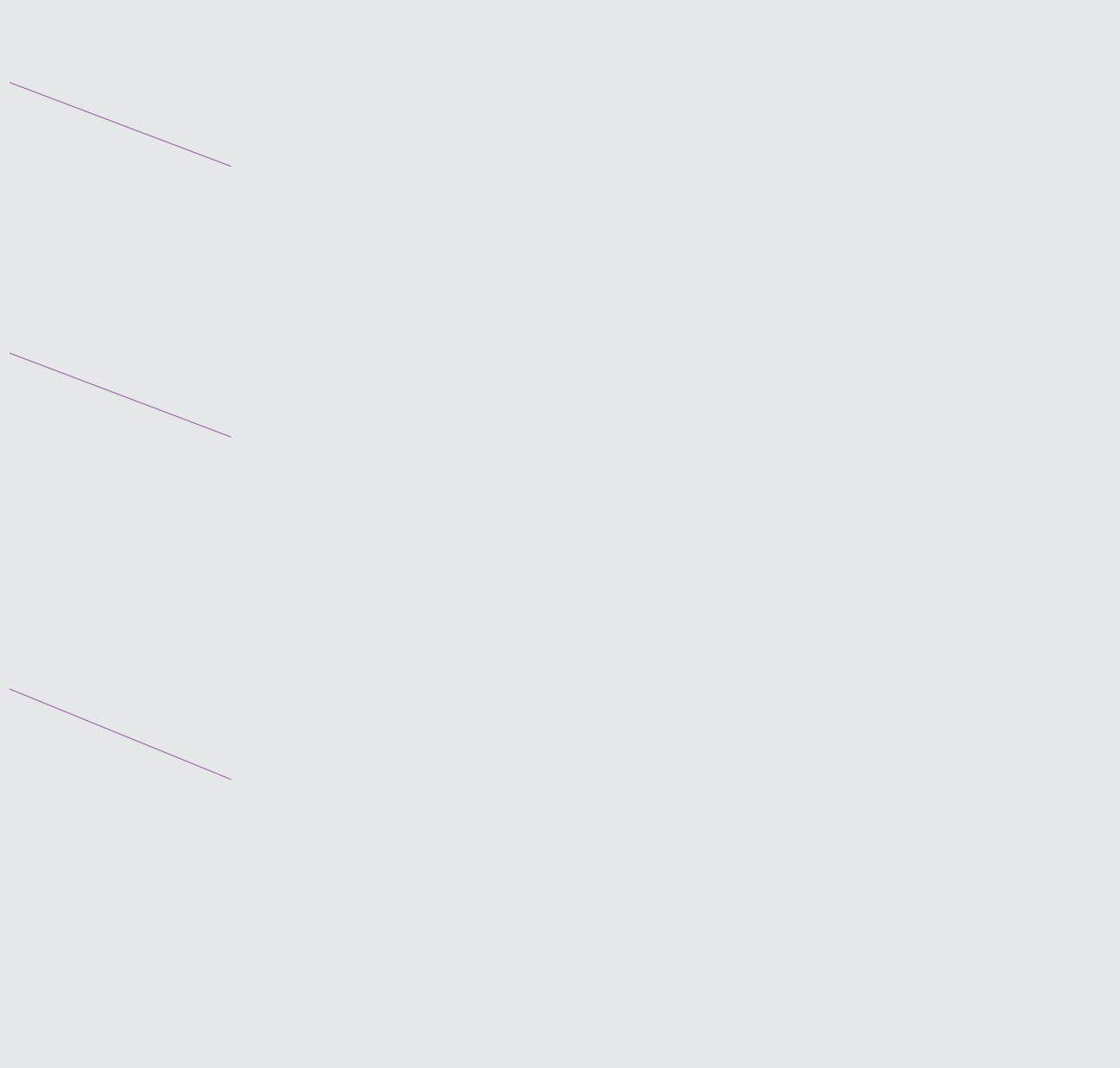 Таблиця постачанняТаблиця споживанняТаблиця витрат-випуску по кожному виду продукції (Модель A)Таблиця витрат-випуску по кожній галузі ( Модель D)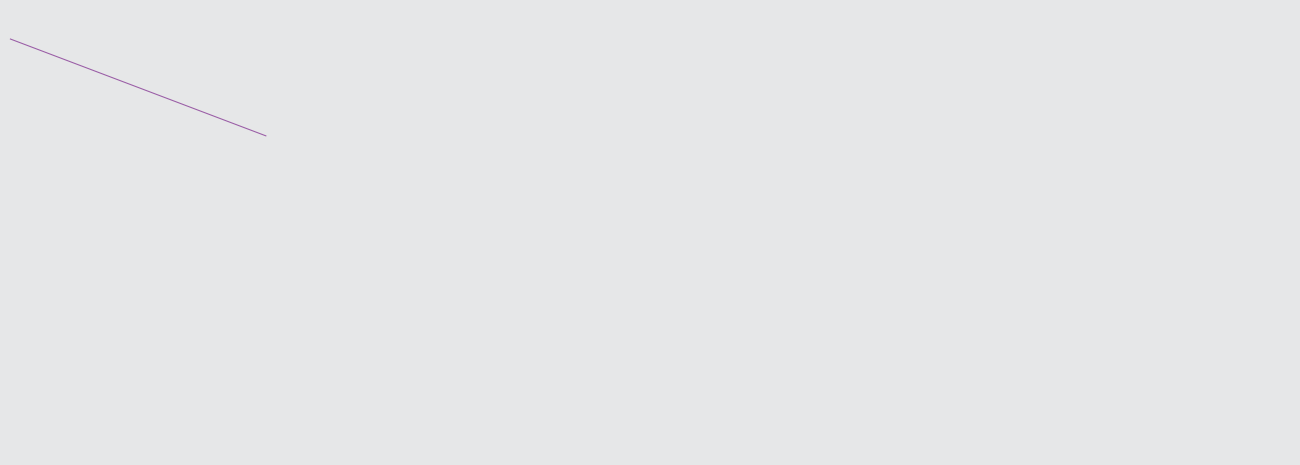 Вимоги ЄСР 1995 до даних рамок витрат-випуску ЕСР 1995 визначає багато концептуальних вимог до структури і вигляду таблиць постачання та споживання, симетричних таблиць витрат-випуску і таблиць, що пов'язують таблиці постачання та споживання з секторальними рахунками. Ці вимоги відносяться до визначень операцій і концепцій класифікації та оцінки. Всі ці вимоги будуть детально розглянуті у відповідних розділах цього посібника. Однак, загальний огляд цих аспектів представлений тут.Як пояснюється у цьому розділі, рамки витрат-випуску відповідно до ЄСР 1995 складаються з трьох типів наборів даних:Таблиці постачання (Блок 1.6)Таблиці споживання з окремими таблицями споживання для вітчизняного виробництва та імпорту (також Блок 1.6)Симетричні таблиці витрат-випуску з окремими таблицями витрат-випуску для вітчизняного виробництва та імпорту (Блок 1.7)Таблиці постачання та споживання утворюють ядро ​​системи і основу для інших. Основні риси трьох симетричних таблиць перераховані в наступному блоці. Слід зазначити, що не всі риси, змінні і деталі рамок постачання та споживання в даний час вимагаються в обов'язковій програмі передачі даних регламенту ЄСР.Відносно таблиць постачання та споживання, ЄСР 1995 вимагає застосування європейських класифікацій видів діяльності і видів продукції: NACE і CPA. Чинна програма передачі даних Регламенту ЄСР вимагає застосування основних класифікацій з 60 галузями і 60 видами продукції.В даний час, європейські таблиці постачання та споживання - це квадратні таблиці з однаковою кількістю видів продукції і галузей. Прямокутні таблиці не вимагаються на європейському рівні. Однак, як пояснено в розділі 2, прямокутні таблиці мають свої переваги. У кращому випадку, вони відображають конкретні національні структури. Додаткова інформація, пов'язана з галузями – це важливий елемент, такий як інформація про валове накопичення основного капіталу, основні фонди та витрати на робочу силу.Новий метод оцінки системи національних рахунків  - це оцінка за базовими цінами. Це найбільш однорідна оціночна база, якої можна досягти в рамках статистичної звітності. Для дефляції валового внутрішнього продукту на основі системи постачання та споживання та для складання таблиць витрат-випуску із таблиць постачання та споживання, необхідна трансформація таблиці споживання у цінах покупців у таблицю споживання в основних цінах.Що стосується статистичних одиниць, які лежать в основі, ЄСР 1995 рекомендує використання місцевих одиниць із видом діяльності, оскільки цей тип одиниці найкраще підходить для аналізу технічних та економічних відносин. В результаті, вихідні одиниці повинні бути розділені на більш дрібні і більш однорідні одиниці відносно виду продукції. Місцеві одиниці з видом діяльності призначені для задоволення цієї вимоги, як кращий практично-орієнтований операційний підхід.ЄСР 1995 явно не має справу з таблицями для географічних областей. Зрозуміло, що для таких регіональних таблиць необхідні додаткові дані, щоб розділити імпорт та експорт з країн ЄС та країн, що не входять до ЄС. У випадку багато-регіональних таблиць, всі взаємозалежності між регіонами повинні бути вивчені. З іншого боку, концепції та визначення в ЄСР 1995 також дійсні для регіональних і багато-регіональних таблиць.Система постачання та споживання в ЄСР 1995 пропонує гнучкий підхід для складання таблиць витрат-випуску для кожної галузі або таблиць витрат-випуску для кожного виду продукції або продукту відповідно до мети економічного аналізу. Як і в СНР 1993, рекомендується складання таблиць витрат-випуску для кожного виду продукції. Однак, таблиці витрат-випуску для кожної галузі  також приймаються, якщо галузі близькі до однорідних одиниць виробництва.Програма передачі ЄСР 1995 вимагає регулярного надання даних за всіма трьома групами даних в рамках витрат-випуску:Річна таблиця споживання в основних цінах, у тому числі трансформація в ціни покупців, як в поточних, так і в постійних цінах,Річна таблиця споживання в цінах покупців, як у поточних, так і постійних цінах,Симетричні таблиці витрат-випуску кожні п’ять років, в тому числі окремі таблиці витрат-випуску для вітчизняного виробництва та імпорту, в поточних цінах,Таблиці постачання та споживання і симетричні таблиці витрат-випуску повинні бути надані кожною країною Європейського Союзу в максимальною затримкою Т + 36 місяців.Можна твердити, що таблиці постачання та споживання є невід'ємною частиною ЄСР 1995. Система постачання та споживання є не тільки важливою концептуальною рисою національних рахунків, але також найкращою основою для складання надійних та узгоджених даних національних рахунків.                                                              ГАЛУЗІ ПРОДУКТИГалузіГалузіГалузіІмпортЗагалом                                                              ГАЛУЗІ ПРОДУКТИСільське господарствоПромисловістьВиди діяльності сфери послугІмпортЗагаломПродукція сільського господарстваПродукція промисловості ПослугиВипуск за продуктами та галузямиВипуск за продуктами та галузямиВипуск за продуктами та галузямиІмпорт за продуктамиЗагальне постачання по продуктамЗагаломЗагалом випуск за галузямиЗагалом випуск за галузямиЗагалом випуск за галузямиЗагалом  імпортЗагалом постачання ГалузіПродукціяГалузіГалузіГалузіКінцеве використанняКінцеве використанняКінцеве використанняЗагалом ГалузіПродукціяСільське господарствоПромисловістьВиди діяльності у сфері послугКінцеве споживанняВалове накопичення капіталуЕкспортЗагаломПродукція сільського господарстваПродукція промисловостіПослугиПроміжне споживання за продуктами та галузямиПроміжне споживання за продуктами та галузямиПроміжне споживання за продуктами та галузямиКінцеве використання за продуктами та галузямиКінцеве використання за продуктами та галузямиКінцеве використання за продуктами та галузямиЗагальне використання за продуктамиДодана вартістьДодана вартість за компонентами та галузямиДодана вартість за компонентами та галузямиДодана вартість за компонентами та галузямиДодана вартістьЗагаломЗагальний обсяг випуску за галузямиЗагальний обсяг випуску за галузямиЗагальний обсяг випуску за галузямиЗагальне кінцеве використання за категоріямиЗагальне кінцеве використання за категоріямиЗагальне кінцеве використання за категоріямиГалузіПродукціяГалузіГалузіГалузіІмпортВсьогоГалузіПродукціяСільське господарствоПромисловістьВиди діяльності у сфері послугІмпортВсьогоПродукція сільського господарства270305020370Продукція промисловості1043010050590Послуги204055030640Всього3005007001001 600ГалузіПродукціяГалузіГалузіГалузіКінцеве використанняКінцеве використанняКінцеве використанняВсьогоГалузіПродукціяСільське госпоПромисловістьВиди діяльно дія у сфері послугКінцеве споживанняВалове накопичення капіталуЕкспортВсьогоПродукція сільського господарства3459143812132370Продукція промисловості1061197712310362590Послуги70112752916131640Додана вартість902104052916131705Всього300500700495185125ПродукціяПродукціяПродукціяГалузіГалузіГалузіКінцеве використанняКінцеве використанняКінцеве використанняВсьогоПродукція сільського господарстваПродукція промисловостіПослугиСільське господарствоПромисловістьВиди діяльно дія у сфері послугКінцеве споживанняВалове накопичена капіталуЕкспортВсьогоПродукціяПродукція сільського господарства Продукція промисловостіПослуги3410670591191121437775811232912110361326231370590640ГалузіСільське господарство ПромисловістьВиди діяльності  у сфері послуг2703050104301002040550300500700Додана вартістьІмпортДодана вартістьІмпорт20503090210405705100ВсьогоВсього370590640300500700495185125ПродукціяПродукціяПродукціяГалузіГалузіГалузіКінцеве споживанняКінцеве споживанняКінцеве споживанняЗагаломПродук. сільск. господ.Продукція промисло-востіПослугиСільське господарствоПромисловістьВиди діяльності у сфері послугКінцеве споживанняВалове накопичення капіталуЕкспортЗагаломПродукціяПродукція сільського господарства Продукція промисловостіПослугиПроміжне споживання за видами продукції та галузямиПроміжне споживання за видами продукції та галузямиПроміжне споживання за видами продукції та галузямиКінцеве споживання за видами продукції та категоріямиКінцеве споживання за видами продукції та категоріямиКінцеве споживання за видами продукції та категоріямиЗагальне  споживання за видами продукціїГалузіСільське господарство ПромисловістьВиди діяльності у сфері послугВипуск галузей за видами продукціїВипуск галузей за видами продукціїВипуск галузей за видами продукціїЗагальний випуск за галузямиДодана вартістьДодана вартістьДодана вартість за компонентами та галузямиДодана вартість за компонентами та галузямиДодана вартість за компонентами та галузямиЗагальна додана вартістьІмпортІмпортЗагальний імпорт за видами продукціїЗагальний імпорт за видами продукціїЗагальний імпорт за видами продукціїЗагальний обсяг імпортуЗагаломЗагаломЗагалом постачання за видами продукціїЗагалом постачання за видами продукціїЗагалом постачання за видами продукціїЗагалом випуск за галузямиЗагалом випуск за галузямиЗагалом випуск за галузямиЗагалом кінцеве споживання за категоріямиЗагалом кінцеве споживання за категоріямиЗагалом кінцеве споживання за категоріямиГалузіПродукціяГалузіГалузіГалузіВітчизняне постачанняІмпортЗагаломГалузіПродукціяСільське господарсвтоПроми-словістьВиди діяльності у  сфери послугВітчизняне постачанняІмпортЗагаломПродукція сільського господарства270305035020370Продукція промисловості1043010054050590Послуги204055061030640Загалом3005007001 5001001 600ГалузіПродукціяГалузіГалузіГалузіКінцеве споживанняКінцеве споживанняКінцеве споживанняЗагаломГалузіПродукціяСільське господарствоПроми-словістьВиди діяльності  у сфері послугКінцеве споживанняВалове накопичення капіталуЕкспортЗагаломПродукція сільського господарства3050140802030350Продукція промисловості901007012010060540Послуги60100702906030610 Імпорт CIF304015555100Додана вартість90210405555705Загалом300500700495185125ГалузіПродукціяГалузіГалузіГалузіКінцеве споживанняКінцеве споживанняКінцеве споживанняЗагаломГалузіПродукціяСільське господарствоПроми-словістьВиди діяльності у сфері послугКінцеве споживанняВалове накопичення капіталуЕкспортЗагаломПродукція сільського господарства49311220Продукція промисловості1619733250Послуги1012511130Загалом304015555100 ГалузіПродукціяОднорідні одиниці виробництваОднорідні одиниці виробництваОднорідні одиниці виробництваКінцеве використанняКінцеве використанняКінцеве використанняЗагалом ГалузіПродукціяСільське господарствоПромисловістьВиди діяльності у сфері послугКінцеве споживанняВалове накопичення капіталуЕкспортЗагаломПродукція сільського господарстваПродукція промисловостіПослугиПроміжне споживання за продуктами та однорідними одиницями виробництваПроміжне споживання за продуктами та однорідними одиницями виробництваПроміжне споживання за продуктами та однорідними одиницями виробництваКінцеве споживання за продуктами та категоріямиКінцеве споживання за продуктами та категоріямиКінцеве споживання за продуктами та категоріямиЗагальне використання за продуктамиДодана вартістьДодана вартість за компонентами та однорідними одиницями виробництваДодана вартість за компонентами та однорідними одиницями виробництваДодана вартість за компонентами та однорідними одиницями виробництваДодана вартістьІмпорт подібної продукціїЗагалом імпорт за видами продукціїЗагалом імпорт за видами продукціїЗагалом імпорт за видами продукціїПостачанняЗагальний обсяг постачання за однорідними одиницями виробництваЗагальний обсяг постачання за однорідними одиницями виробництваЗагальний обсяг постачання за однорідними одиницями виробництваЗагальне кінцеве споживання за категоріямиЗагальне кінцеве споживання за категоріямиЗагальне кінцеве споживання за категоріями                               ПродукціяПродукціяПродукціяПродукціяПродукціяКінцеве споживанняКінцеве споживанняКінцеве споживанняЗагальний випуск                               ПродукціяПродукціяПродукція сільського господарстваПродукція промисловостіПослугиКінцеве споживанняВалове накопичення капіталуЕкспортЗагальний випускПродукція сільського господарства31.7747.81140.4280.0020.0030.00350.00Продукція промисловості112.44110.4237.14120.00100.0060.00540.00Послуги73.23114.1942.58290.0060.0030.00610.00Імпорт CIF37.7346.071.205.005.005.00100.00Додана вартість94.83221.51388.66705.00Випуск350.00540.00610.00495.00185.00125.00                               ПродукціяПродукціяПродукціяПродукціяПродукціяКінцеве споживанняКінцеве споживанняКінцеве споживанняЗагальний імпорт                               ПродукціяПродукціяПродукція сільського господарстваПродукція промисловостіПослугиКінцеве споживанняВалове накопичення капіталуЕкспортЗагальний імпортПродукція сільського господарства4.9110.750.341.001.002.0020.00Продукція промисловості20.2221.680.113.003.002.0050.00Послуги12.6013.650.741.001.001.0030.00Загалом37.7346.071.205.005.005.00100.00                                Продукція ПродукціяПродукціяПродукціяПродукціяКінцеве споживанняКінцеве споживанняКінцеве споживанняЗагальне споживання                                Продукція ПродукціяПродукція сіл. госпПромисл. продуціяПослугиКінцеве споживанняВалове накопичення капіталу ження капіталуЕкспортЗагальне споживанняПродукція сільського господарства36.6958.55140.7681.0021.0032.00370.00Продукція промисловості132.65132.1037.25123.00103.0062.00590.00Послуги85.83127.8443.33291.0061.0031.00640.00Додана вартість94.83221.51388.66705.00Імпорт схожої продукції20.0050.0030.00100.00Постачання370.00590.00640.00495.00185.00125.00ГалузьГалузьГалузьГалузьГалузьКінцеве споживанняКінцеве споживанняКінцеве споживанняЗагальний випускГалузьГалузьСільське господарствоПромисло-вістьВиди діяльності у сфері послугКінцеве споживанняВалове накопичення капіталуЕкспортЗагальний випускСільське господарство26.7843.70111.5973.4419.2525.24300.00Промисловість78.1790.4772.33121.4385.2852.32500.00Види діяльності у сфері послуг75.05115.8396.08295.1375.4742.45700.00 Імпорт CIF30.0040.0015.005.005.005.00100.00Додана вартість90.00210.00405.00705.00Випуск300.00500.00700.00495.00185.00125.00                                        ГалузьГалузьГалузьГалузьГалузьКінцеве споживанняКінцеве споживанняКінцеве споживанняЗагальний обсяг імпорту                                        ГалузьГалузьСільське господарствоПромисло-вістьВиди діяльності у сфері послугКінцеве споживанняВалове накопичення капіталуЕкспортЗагальний обсяг імпортуСільське господарство3.717.692.610.860.861.6117.34Промисловість13.7416.696.162.542.541.8343.50Види діяльності у сфері послуг12.5515.626.231.601.601.5639.17Разом30.0040.0015.005.005.005.00100.00Галузь ГалузьГалузьГалузьГалузьКінцеве споживанняКінцеве споживанняКінцеве споживанняЗагальний обсяг споживанняГалузь ГалузьСільське господарствоПромисло-вістьВиди діяльності у сфері послугКінцеве споживанняВалове накопичення капіталуЕкспортЗагальний обсяг споживанняСільське господарство30.4951.39114.2074.3020.1126.85317.34Промисловість91.91107.1678.49123.9787.8254.15543.50Види діяльності у сфері послуг87.60131.45102.31296.7377.0744.00739.17Додана вартість90.00210.00405.00705.00Імпорт схожої продукції17.3443.5039.17100.00Постачання317.34543.50739.17495.00185.00125.00     ГалузіПродукціяГалузіГалузіГалузіІмпортЗагальний обсяг постачання     ГалузіПродукціяСільське господарствоПроми-словістьВиди діяльності  у сфері послугІмпортЗагальний обсяг постачанняПродукція сільського господарство270.0030.0050.0020.00370.00Продукція промисловості10.00430.00100.0050.00590.00Послуги20.0040.00550.0030.00640.00Загалом300.00500.00700.00100.001600.00     ГалузіПродукціяГалузіГалузіГалузіКінцеве споживанняКінцеве споживанняКінцеве споживанняСпоживання     ГалузіПродукціяСільське господарствоПромисловістьВиди діяльності  у сфері послугКінцеве споживанняВалове накопичення  капіталуЕкспортСпоживанняСільське господарство34.0059.00143.0081.0021.0032.00370.00Продукція промисловості106.00119.0077.00123.00103.0062.00590.00Послуги70.00112.0075.00291.0061.0031.00640.00Загалом210.00290.00295.00495.00185.00125.001600.00Додана вартість90.00210.00405.00705.00Випуск300.00500.00700.001500.00                                Продукція ПродукціяПродукціяПродукціяПродукціяКінцеве споживанняКінцеве споживанняКінцеве споживанняСпоживання                                Продукція ПродукціяПродукціясільського господар.Продукція промисло-востіПослугиКінцеве споживанняВалове накопичення  капіталуЕкспортСпоживанняСільське господарство36.6958.55140.7681.0021.0032.00370.00Продукція промисловості132.65132.1037.25123.00103.0062.00590.00Послуги85.83127.8443.33291.0061.0031.00640.00Загалом255.17318.49221.34495.00185.00125.001600.00Додана вартість94.83221.51388.66705.00Випуск350.00540.00610.001500.00Імпорт схожої продукції20.0050.0030.00100.00Постачання370.00590.00640.001600.00ГалузіГалузіПромисловістьПромисловістьПромисловістьКінцеве споживанняКінцеве споживанняКінцеве споживанняСпоживанняГалузіГалузіСільське господарствоПромисловістьВиди діяльності у сфері послугКінцеве споживанняВалове накопичення  капіталуЕкспортСпоживанняСільське господарство30.4951.39114.2074.3020.1126.85317.34Промисловість91.91107.1678.49123.9787.8254.15543.50Види діяльності у сфері послуг87.60131.45102.31296.7377.0744.00739.17Загалом210.00290.00295.00495.00185.00125.001600.00Додана вартість90.00210.00405.00705.00Випуск300.00500.00700.001500.00Імпорт схожої продукції17.3443.5039.17100.00Постачання317.34543.50739.171600.00